Taylor R. Dunphy, MD		 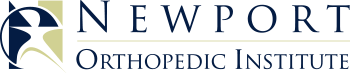 Orthopaedic  Surgery and Sports MedicineNewport Orthopedic Institute949.722.7038 OFFICE949.722.5038 FAXCA License: A129372DIAGNOSIS: ( LEFT / RIGHT ) MEDIAL/LATERAL MENISCAL REPAIRDATE OF SURGERY___________________KNEE PHYSICAL THERAPY PRESCRIPTION0-2 Weeks—TDWB IN BRACE, crutches, Passive ROM 0-60 only, Straight leg raise, isometric quads, icing and edema control, prone heel hangs, ankle pumps.2 Weeks s/p ReconstructionAdvance to full WB with brace locked in extension  Progress AAROM and AROM 0 –90.  Limit flexion to 90 for 4 weeks to protect meniscus.  Passive terminal extension (40 - 0)Quadriceps re-education  E-stim / BiofeedbackIsometrics at 90 / Straight Leg Raises with 1lb weightPatellar mobilization (gentle)Short crank bicycle ergometryCryotherapyGoals -  90 flexion by end week 4110 flexion by end week 66 Weeks s/p Reconstruction—DC brace, allow full weight bearing.Open Brace then discontinue if quad control is good.Terminal ROM flex and extension. No limitationsBegin squat/step programQuadriceps strengtheningContinue closed chain Quadriceps strengthening in full arc (leg press, wall slides)Begin retro program12 Weeks s/p ReconstructionQuadriceps Isotonics - full arc for closed chain.  Begin functional exercise programIsokinetic Quadriceps with distal padBegin running program at 16 weeksPhysician’s Signature:_____________________________________________Taylor R. Dunphy, MD, Orthopaedic Surgeon, Newport Orthopedic Institute